Publicado en Palma de Mallorca el 24/07/2018 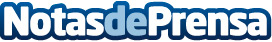 Blau Hotels lanza ofertas exclusivas para viajar a Mallorca, Punta Cana y VaraderoLa cadena ofrece descuentos de hasta el 10% para inicio de verano en todos sus hoteles
Datos de contacto:Lluc Berrio Penycate687728664Nota de prensa publicada en: https://www.notasdeprensa.es/blau-hotels-lanza-ofertas-exclusivas-para Categorias: Internacional Viaje Baleares Entretenimiento Turismo Restauración Consumo http://www.notasdeprensa.es